Индивидуальный план для обучающихся по форме самообразование, семейное обучение10   класса МБВ(с)ОУО(с) ОШ№1для самостоятельной работы на 2023-2024 учебный годПредмет: физикаУчитель: Логинова Светлана СергеевнаУчебник: Г.Я. Мякишев, Б.Б. Буховцев, В.М. Чаругин, Физика 10 класс, 2019Электронная форма учебника:Образовательная платформа: Контрольная работа №1 «Прямолинейное движение»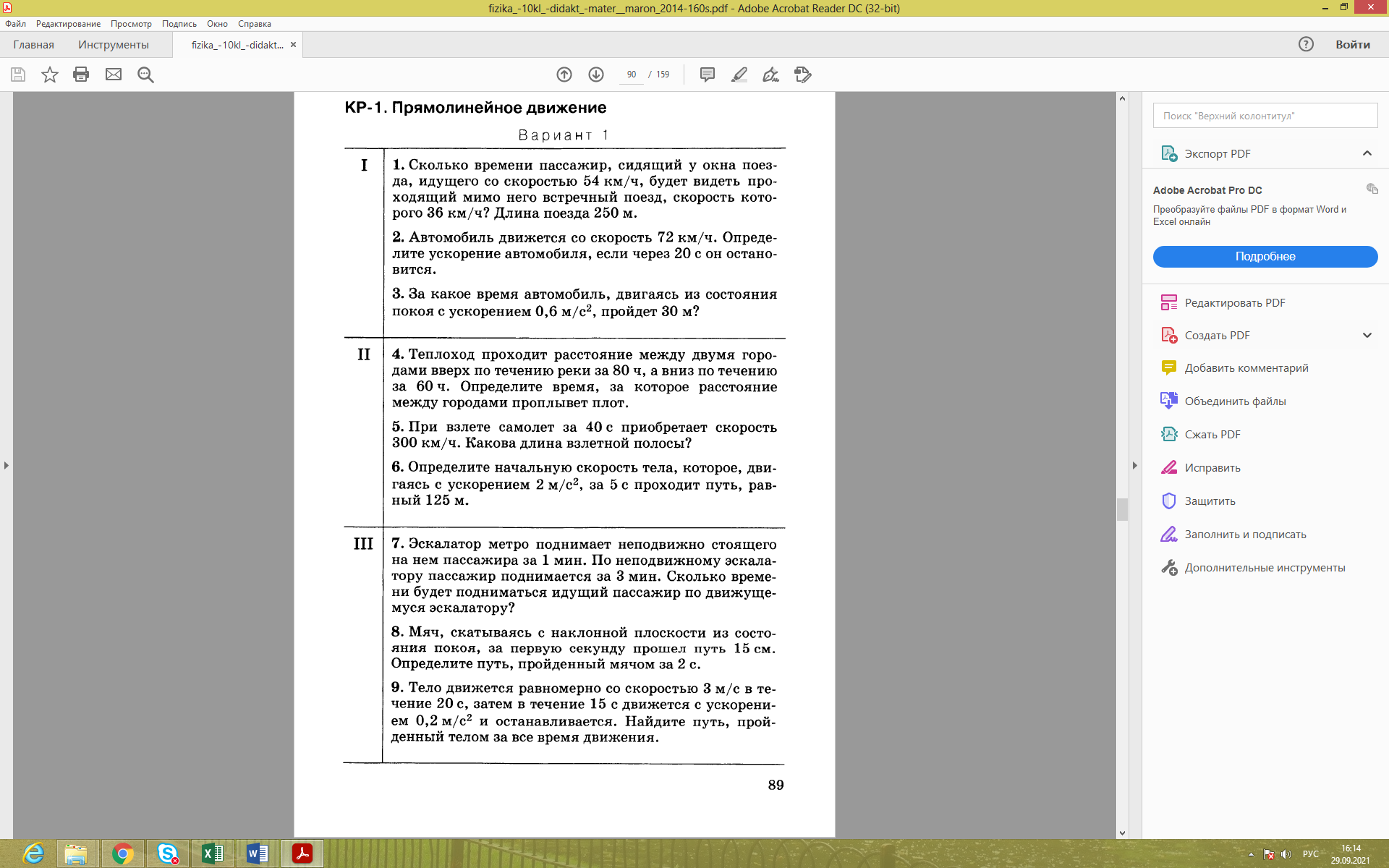 Контрольная работа №2 «Законы Ньютона»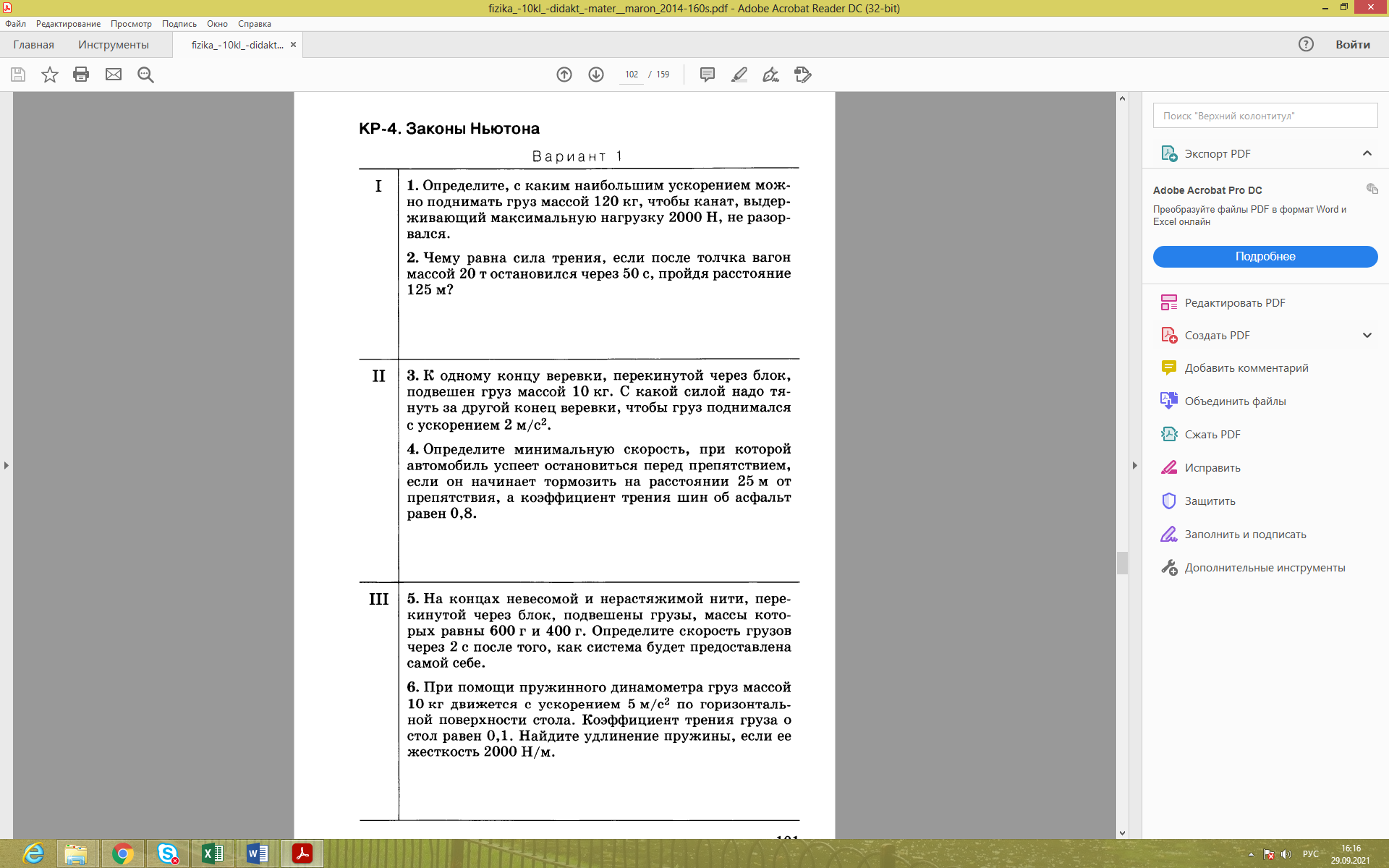 Контрольная работа №3 «Закон сохранения импульса»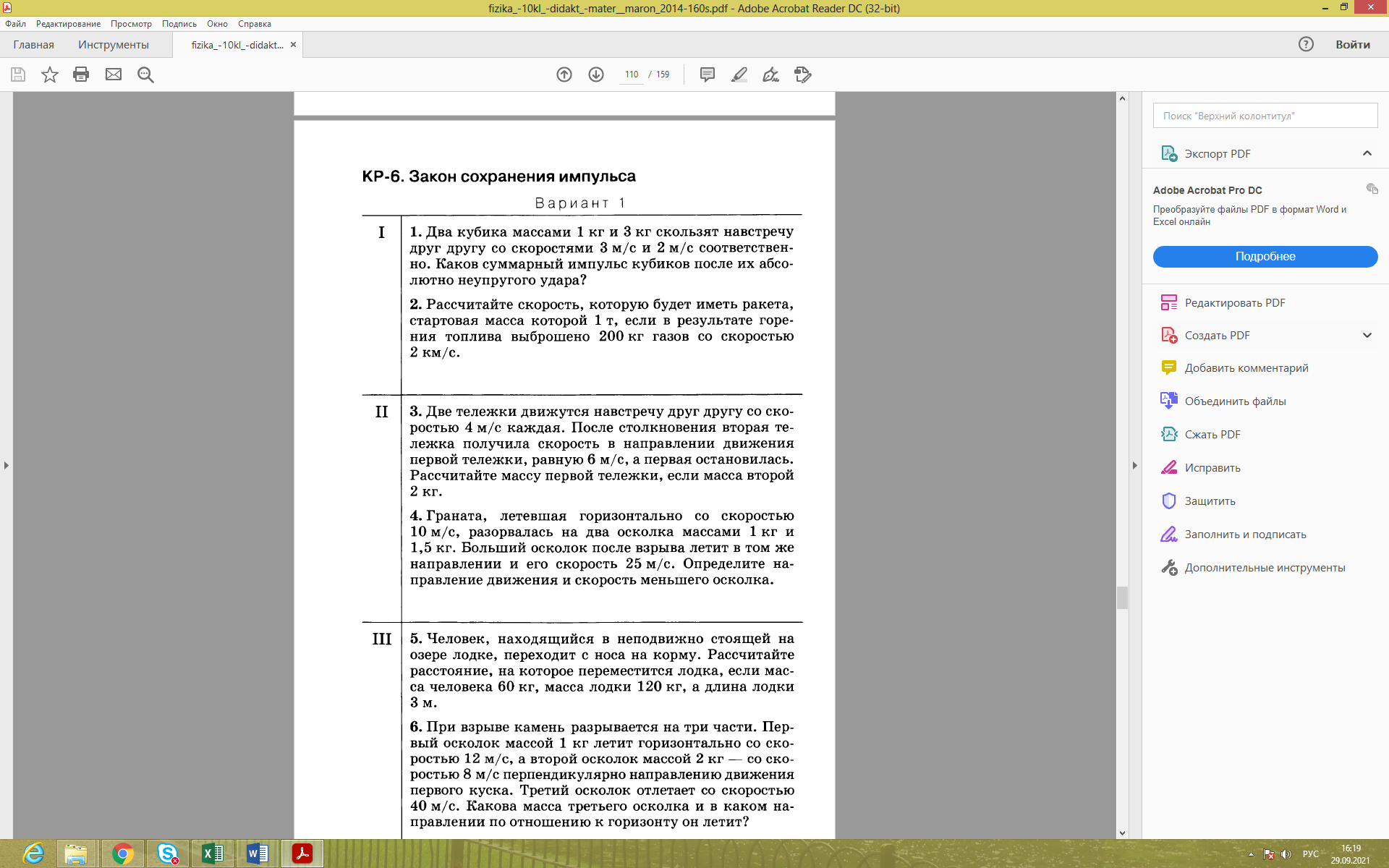 Контрольная работа №4 «Закон сохранения энергии»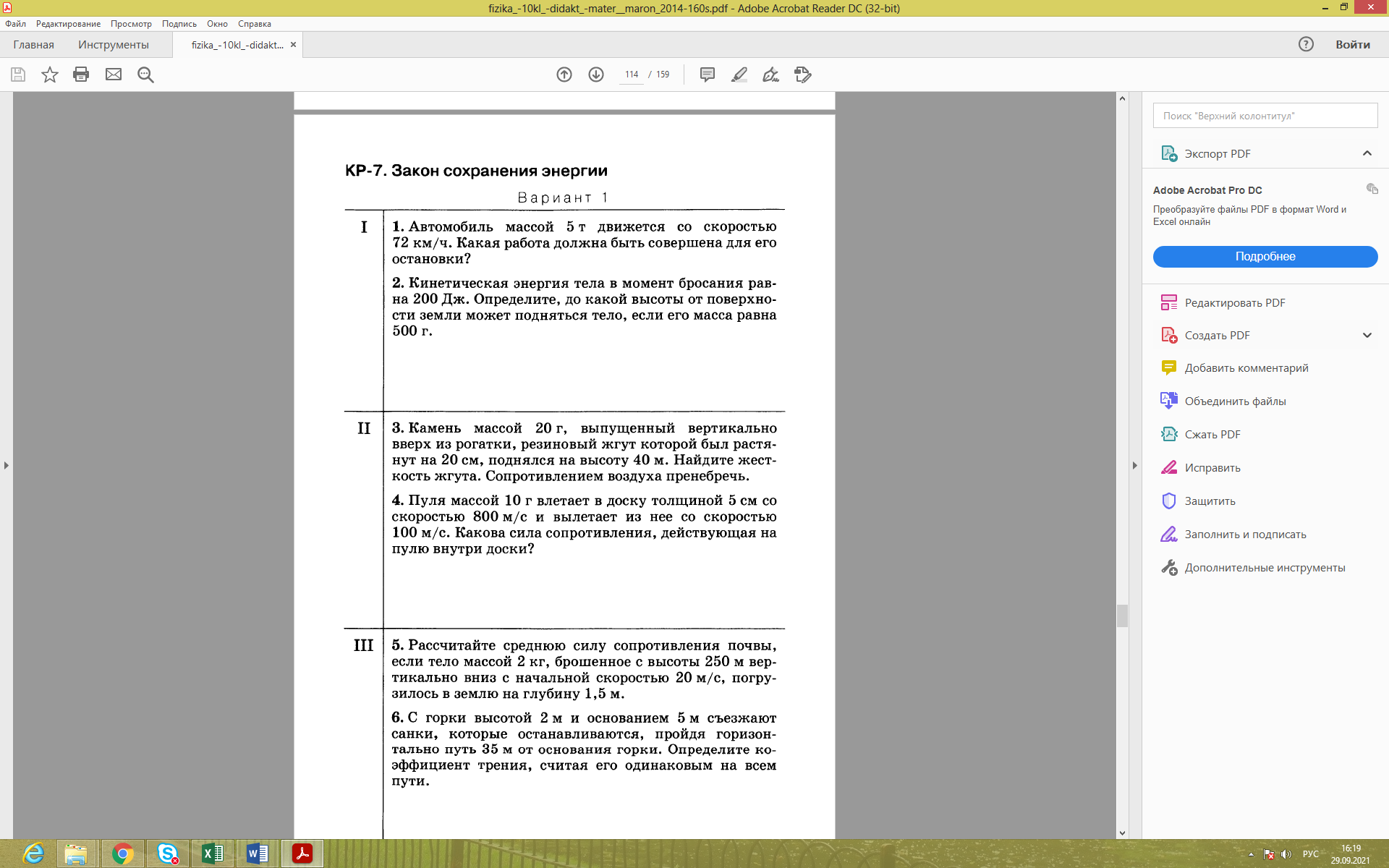 Контрольная работа №5 «Молекулярно-кинетическая теория газа»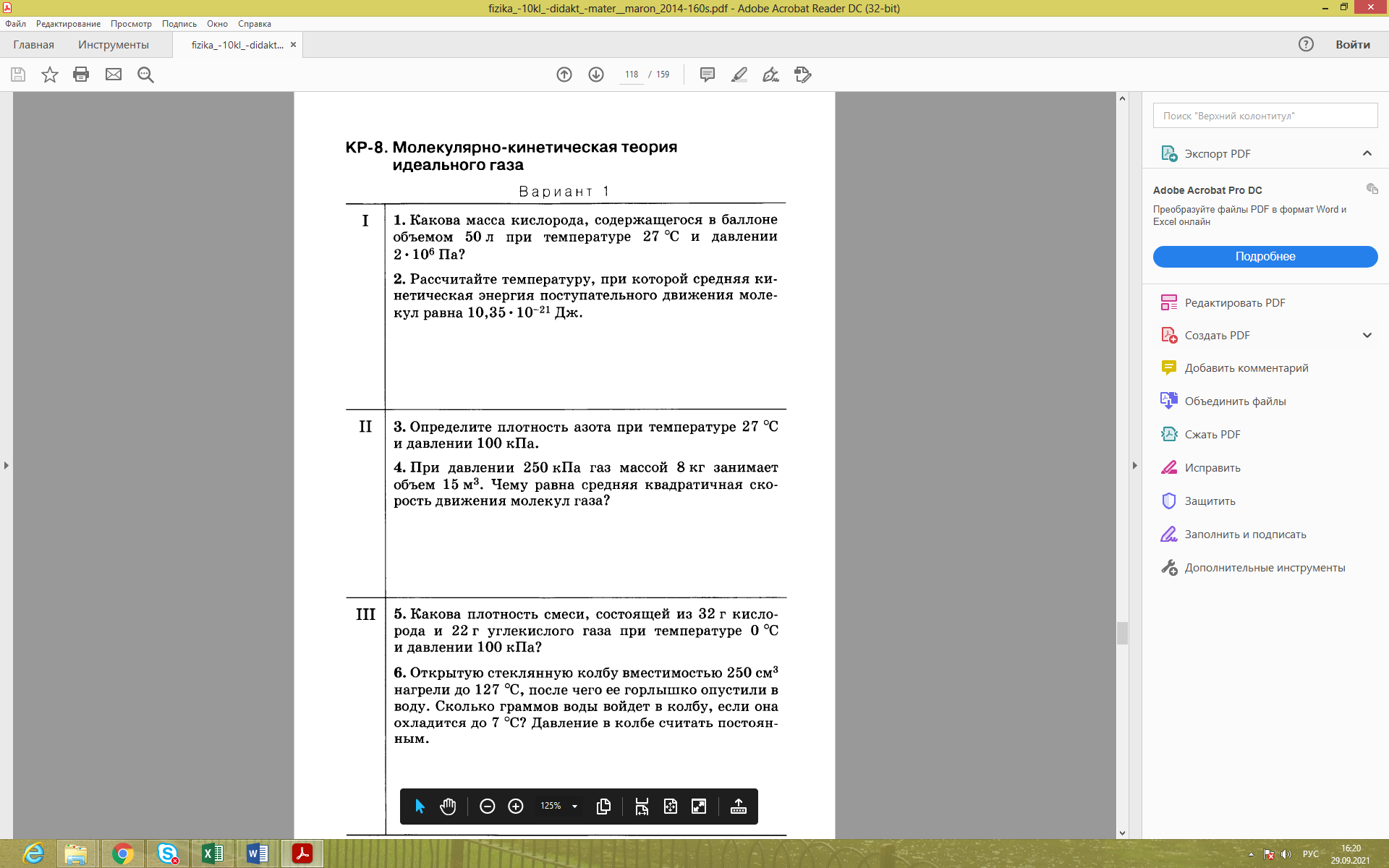 Контрольная работа №6 «Термодинамика»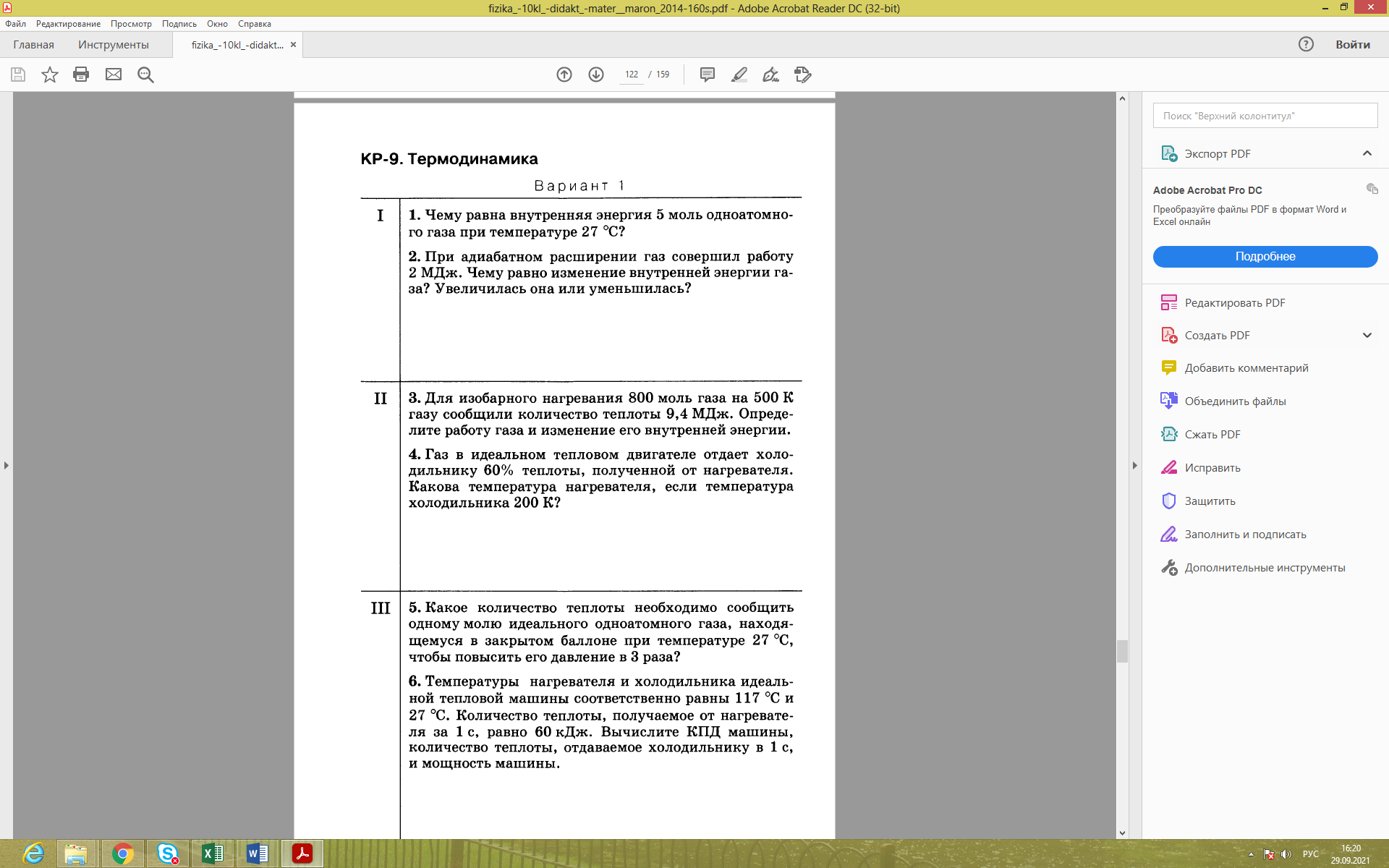 Контрольная работа №7 «Силы электромагнитного взаимодействия неподвижных зарядов»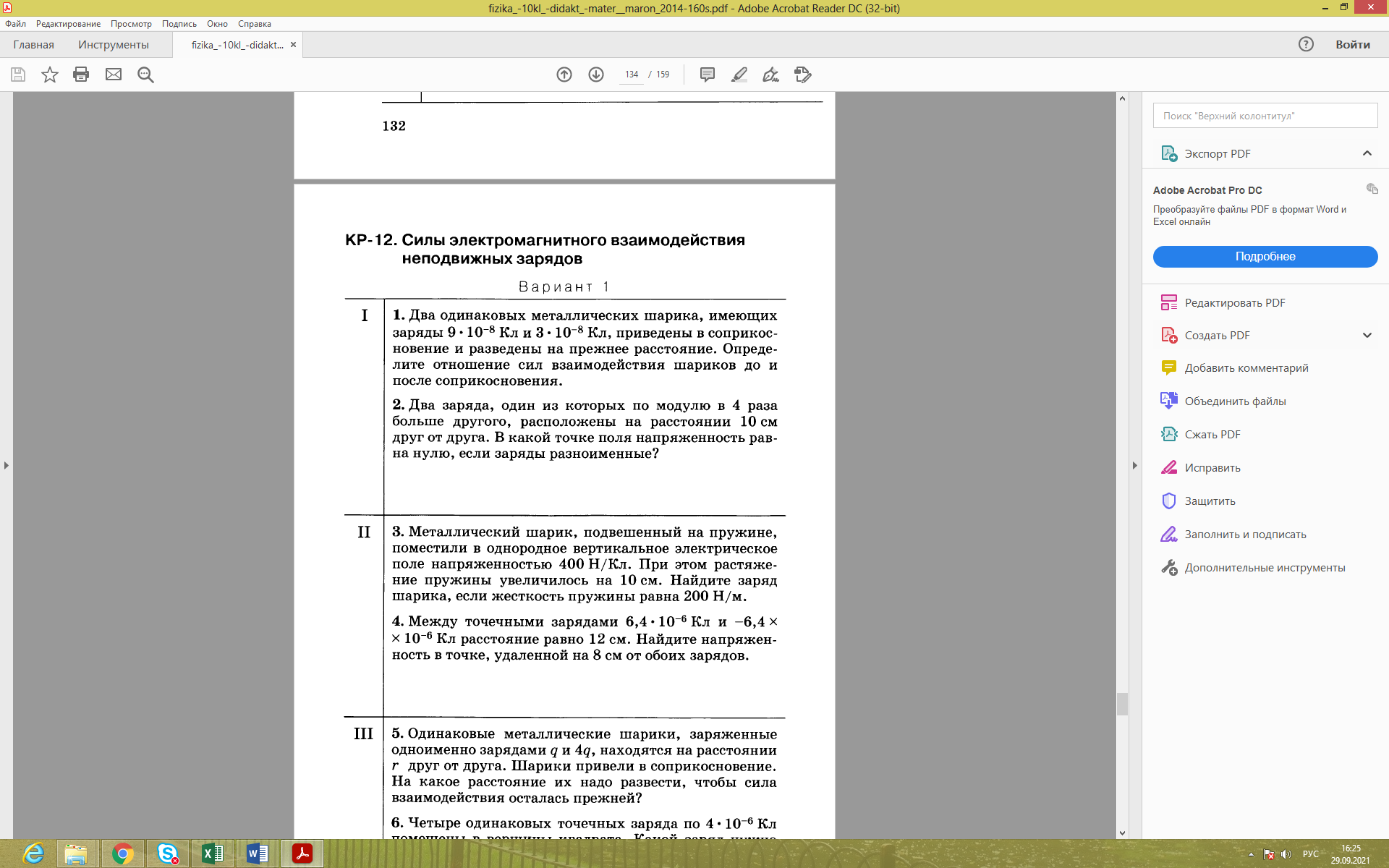 Контрольная работа №8 «Закон Ома для замкнутой цепи. Работа и мощность тока»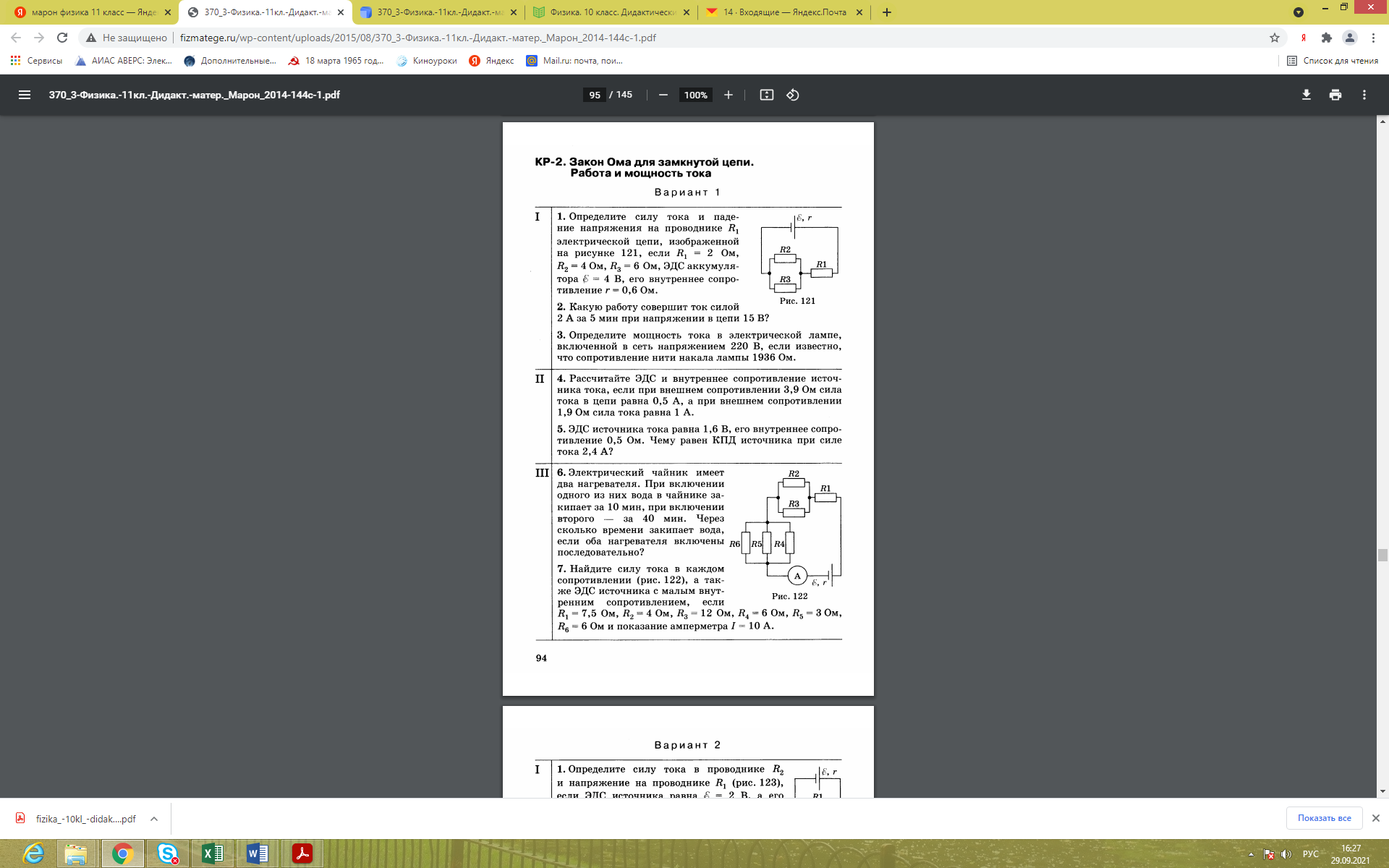 № п/пТемы для самостоятельного изучения Промежуточный  контрольВид  проверочной работыСроки промежуточной аттестации Контрольная работа за I полугодие§ 1 - 52Контрольная работа №1Контрольная работа №2Контрольная работа №3Контрольная работа №4Контрольная работа за I полугодиеКонтрольная работа за год§ 53 - 114Контрольная работа №5Контрольная работа №6Контрольная работа №7 Контрольная работа №8Контрольная работа за год